TM1Web Websheet only able to be accessed by adminI have created a websheet using TM1Web Websheet under Dashboard as picture 1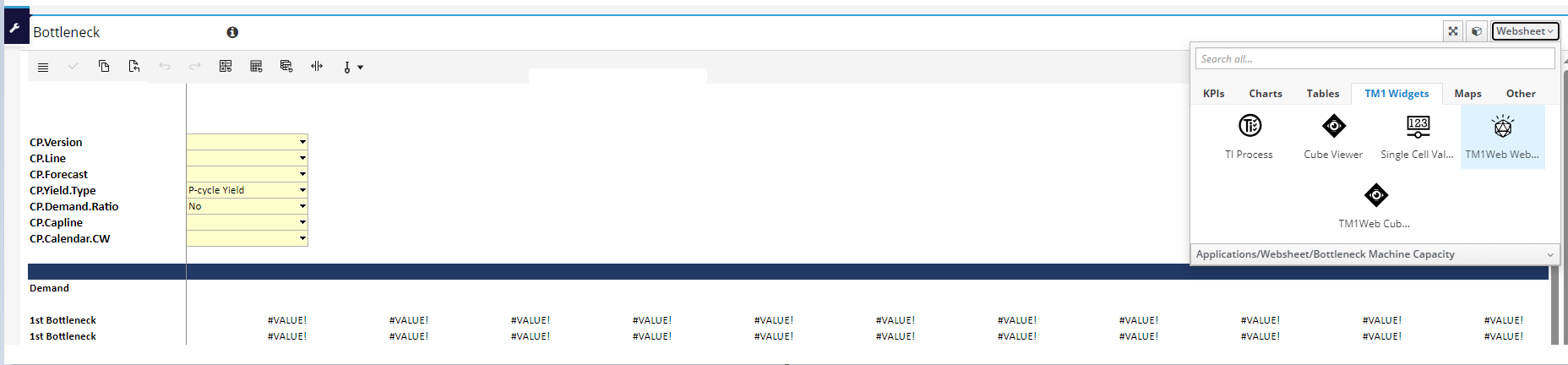 Picture 1However, when I published this page for my users to test, the page keep on loading as Picture 2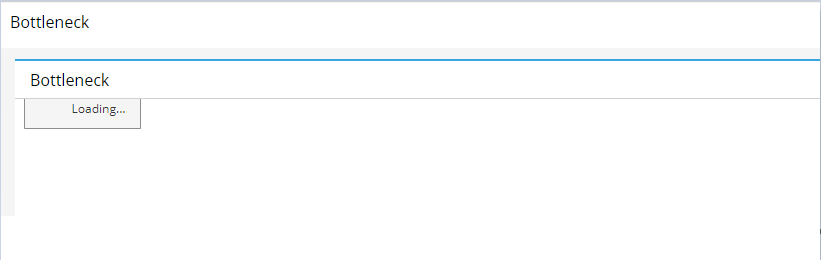 Picture 2After doing some testing, found that only user has the admin right can see and run the websheet